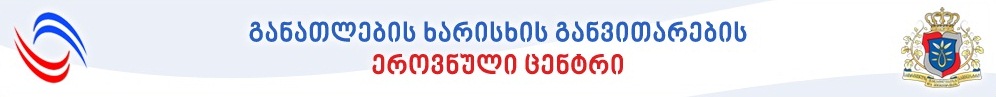 სატყეო საქმის სპეციალისტიპროფესიული სტანდარტისსიპ – განათლების ხარისხის განვითარების ეროვნული ცენტრი2017 წელიდასახელება (ქართულად): სატყეო საქმის სპეციალისტიდასახელება (ინგლისურად): Forestry Workerპროფესიული სტანდარტის სარეგისტრაციო ნომერი:პროფესიული სტანდარტის შესაბამისი კოდი „დასაქმების საერთაშორისო სტანდარტული კლასიფიკატორის“ (ISCO-08) მიხედვით: 6141დასაქმების სფეროს აღწერა: სატყეო საქმის სპეციალისტის პროფესია გულისხმობს ტყეში სატყეო სამეურნეო ღონისძიებების უსაფრთხოდ განხორციელებას მათ შორის: ხე-ტყის დამზადებას ტყის აღდგენის ღონისძიებებს (თესლის შეგროვება თესვა დარგვა სანერგის მოწყობა და სხვა) დამზადებული ხე-ტყის დახარისხებასა და გამოზიდვას ხანძარსაწინააღმდეგო წესების დაცვას და პრევენციული ღონისძიებების განხორციელებას.  სამუშაო გარემო და დასაქმების შესაძლებლობები:სამუშაო გარემოა-ტყე ღია ცის ქვეშ რთული ოროგრაფიული და კლიმატური პირობები არასტანდარტული კომუნიკაციით და სამუშაო რეჟიმით. დასაქმება შესაძლებელია როგორც  სახელმწიფო ასევე  კერძო სექტორში (ლიცენზიის მფლობელები).აუცილებელი პროფესიული მოთხოვნები:კანონმდებლობით დადგენილი ჯანმრთელობის დამადასტურებელი დოკუმენტიპროფესიული მოვალეობები და ამოცანები:პიროვნული თვისებები:ორგანიზებულიპასუხისმგებლობიანიკომუნიკაბელური12. მატერიალური რესურსია) ინვენტარი აღჭურვილობასაზომი ბაფთა, ორთითა, GPS ნავიგატორი, სიმაღლმზომი, სიხშირმზომი (ბიტერლიხის ჯოხი), ხელის ხერხი, ბენზოხერხი, მჭრელი ინვენტარის სალესი, სპეცტანსაცმელი (ჩაფხუტი, შარვალი, ქურთუკი, რეზინის ჩექმა,, დამცავი სათვალე საწვიმარი, მაღალყელიანი ფეხსაცმელი (ბათინკი)),  ხმაურჩამხშობი (მაყუჩი), ყურსაცობი, ძალაყინი, ნაჯახი, ცული, თოხი, ბარი, ცელი, ნიჩაბი, ხანძარსაწინააღმდეგო კომპლექტი. გამომთვლელი მანქანა, გამაფრთხილებელი საყვირი, საჩვენებლი ალმები, თოკი, ბაგირი, ცული (საჭრელი და საპობი) ,წალდი, ჯალამბარი, ბირდაბირი, სოლები, კავები, თესლის საშრობი, კარადა, თესლის საწმენდი დანადგარი (პეტკუსი), გასაშლელი კიბე, ბრეზენტის გადასაფარებელი, ფირნიშის დასარტყმელი ჩაქუჩი,  ფესვის საჭრელი დანა „სეკატორი“,, სათლი რეზინის მილი,   „დასაწვიმებელი“ აგრეგატი, ხელის ურიკა,  ტრაქტორი,   გუთანი,   საპლანტაჟე გუთანი,  დასაფარცხი აგრეგატი, ამომძირკველი სათესი, აგრეგატი სარგავი, აგრეგატი ორმოს მთხრელი, ბურღი,  ნარგავების ამომღები აგრეგატი,  მჭრელი ამომძირკველი აგრეგატი,  წინასახნისიანი გუთანი,  ფრეზი, თესლის შესაგროვებელი ინვენტარი,  მექანიკური სათიბი აგრეგატი.ბ) მასალა ნედლეულიდასალუქი მასალა,, მარკერი საშლელი,  თაბახის ფურცლები ფერადი ლენტი, საღებავი, ფუნჯი საღებავისთვის, ხელთათმანი, ბენზინი/დიზელი, ზეთი ,საცხებ-საპოხი მასალები, ბლოკნოტი, ფანქარი, სამედიციონო ყუთი, პოლიეთინელის პარკი, ქაღალდის პარკი, ეტიკეტები, თესლის შესანახი კონტეინერები.13.პროფესიის სამომავლო ტენდენციები:თანამედროვე ტექნოლოგიების და ტექნიკის  განვითარება და დანერგვა14.პროფესიული ცოდნა და უნარები:15.სტანდარტის მოქმედების ვადა:  5 წელი.16. პროფესიული სტანდარტის  შემმუშავებელი ჯგუფის წევრები:დასახელება: სატყეო საქმის სპეციალისტიშეფასების სტანდარტინაწილი 1. ზოგადი ინფორმაცია შეფასების სტანდარტი გამოიყენება ფორმალური განათლების ან/და  არაფორმალური განათლების ფარგლებში შეძენილი კომპეტენციების ცოდნისა და უნარების აღიარების მიზნით. შეფასების სტანდარტი  განსაზღვრავს პროფესიულ სტანდარტში ასახული კომპეტენციების ცოდნისა და უნარების    შეფასების ან/და დადასტურების აუცილებელ პირობებს:1. შესაფასებელ კომპეტენციებს რომლებიც გამოხატულია  პროფესიული მოვალეობებს და ამოცანებში2. შესაფასებელი კომპეტენციების შეფასების კრიტერიუმებს რომელიც ასახავს  აუცილებელ  პროფესიულ ცოდნას და  უნარებს3. შესაფასებელი კომპეტენციების დადასტურების  შესაძლებლობებს4. გამოცდის პროცესს და კომპონენტებს.შესაფასებელი კომპეტენციების დადასტურება შესაფასებელი კომპეტენციების დადასტურების გზები:ა) ფორმალური განათლების გზით მიღწეული სწავლის შედეგების აღიარება (ჩათვლა)ბ) არაფორმალური განათლების გზით მიღწეული კომპეტენციების დადასტურება (ნამდვილობის დადასტურება)  განათლების და მეცნიერების მინისტრის მიერ  დადგენილი წესითგ) მიღწეული კომპეტენციების დადასტურება ამ დოკუმენტით დადგენილი პრინციპებით ჩატარებული გამოცდის გზითფორმალურ განათლებაში სტანდარტით გათვალისწინებული შეფასების პროცესის წარმართვასთან დაკავშირებული მოთხოვნები ასახულია სავალდებულო პროფესიულ მოდულებში.ფორმალურ განათლებაში მიღწეული სწავლის შედეგების აღიარების (ჩათვლის) პროცესიფორმალური განათლების გზით მიღწეული სწავლის შედეგების აღიარების (ჩათვლის) პროცესი მოიცავსმიღწეული სწავლის შედეგების აღიარებას (ჩათვლას) საძიებელი კვალიფიკაციის მიზნებისათვის ქვემოთ  მოცემული პრინციპების შესაბამისად  ა) დასაშვებია ნებისმიერი კვალიფიკაციის ფარგლებში მიღწეული სწავლის შედეგების აღიარება (ჩათვლა) ნებისმიერი კვალიფიკაციის ფარგლებში თუ სწავლის შედეგები თავსებადია საძიებელ კვალიფიკაციასთან და მათი მიღწევა დადასტურებულია რაც გამოიხატება საგანმანათლებლო პროგრამის ფარგლებში მიღებული დადებითი შეფასებით და შესაბამისი კრედიტის მინიჭებით.ბ) თავსებადობის დადგენისთვის შინაარსობრივი შესწავლის მიზნით ამღიარებელი  დაწესებულება ეყრდნობა პროფესიულ სტანდარტს ან/და პროფესიული საგანმანათლებლო პროგრამის ჩარჩო დოკუმენტს რომლის საფუძველზეც არის შემუშავებული გავლილი პროფესიული საგანმანათლებლო პროგრამა ან პროგრამის კომპონენტი არსებობის შემთხვევაში  - პროფესიულ საგანმანათლებლო პროგრამას ან/და სილაბუსებს ან/და პროფესიული საგანმანათლებლო პროგრამების კატალოგს. ამღიარებელი დაწესებულება უფლებამოსილია აღიარების მიზნებისათვის  შესაფასებელ პირს მოსთხოვოს  გავლილი საგანმანათლებლო პროგრამის/სასწავლო კურსების პროგრამების (სილაბუსების) გამოთხოვა საგანმანათლებლო დაწესებულებებიდან და წარდგენა.გ) სწავლის შედეგების თავსებადობის განსაზღვრის მიზნით აუცილებელი არაა მათი ფორმულირება იყოს იდენტური. თავსებადად ჩაითვლება სწავლის შედეგები რომლებიც/რომელთა ერთობლიობაც შინაარსის თვალსაზრისით ეროვნული საკვალიფიკაციო ჩარჩოს შესაბამისი საფეხურის აღმწერის გათვალისწინებით შესაძლოა მიჩნეულ იქნას ანალოგიურად.ნაწილი 2. მითითებები  შესაფასებელი პირის ადა შემფასებლისათვის შეფასების დაწყებამდე გაეცანით: პროფესიულ სტანდარტსშეფასების ინსტრუმენტებსდაინტერესებული/შესაფასებელი პირის კომპეტენციების აღიარებასთან დაკავშირებულ შესაძლებლობებსშემფასებლის ჩანაწერების ფორმებსშეფასების პირობებსშეფასების წესებსშეფასების კრიტერიუმებსშეფასების პროცესში:პირადად დააკვირდით დავალებების შესრულების/შეფასების პროცესსთითოეული შესაფასებელისათვის აწარმოეთ შეფასების ჩანაწერების ფორმებითუ აუცილებელია შესაფასებელს დაუსვით დამატებითი შეკითხვები დავალებასთან დაკავშირებითშეაფასეთ თითოეული კრიტერიუმიშეფასების დასრულებისას:შესაფასებელს მიეცით განმარტება შეფასებასთან დაკავშირებითშეაჯამეთ შეფასების შედეგებიდაადასტურეთ შეფასების შედეგები ხელმოწერითშეფასების ჩანაწერები გადაეცით სათანადოდ უფლებამოსილ პირსნაწილი 3. შეფასების პროცედურა მიღწეული კომპეტენციების  დადასტურებისთვის გამოცდის  ორგანიზების პროცესი და კომპონენტებიმიღწეული კომპეტენციების  დადასტურებისთვის გამოცდის ჩატარების პროცესი მოიცავს დასადასტურებელი კომპეტენციების შესაბამისად გამოკითხვისა და პრაქტიკული დავალების შესრულების ეტაპებს. მიუხედავად იმისა დასტურდება თუ არა კვალიფიკაციით გათვალისწინებული კომპეტენციები შეფასების სტანდარტის ნაწილი 1-ის „შესაფასებელი კომპეტენციების დადასტურება“ „ა“ და „ბ“ პუნქტებით გათვალისწინებული შესაძლებლობებით  შეფასების პროცესი მოიცავს  სავალდებულო კომპონენტს (გამოცდას) რომლის შეფასება შესაბამისი კვალიფიკაციის მინიჭების წინაპირობას წარმოადგენს.ქვემოთ მოცემულია გამოკითხვისა და პრაქტიკულ დავალებაზე დაკვირვების პროცესის მოთხოვნები ასევე შეფასების სავალდებულო კომპონენტები.ნაწილი 4 :თეორიული გამოკითხვის და პრაქტიკული /დავალებების თემატიკაგამოკითხვა გამოკითხვის ფორმა:შესაფასებელი პირის გამოკითხვა ხორციელდება ტესტის და ზეპირი შეკითხვების სახითტესტი უნდა მოიცავდეს როგორც ღია ისე დახურული ტიპის შეკითხვებსგამოკითხვის პროცესის მონიტორინგი: არსებითია გამოკითხვის პროცესზე შემფასებლის მიერ ზედამხედველობის განხორციელება.მოპოვებული მტკიცებულებები:მტკიცებულებები უზრუნველყოფილია შესაფასებლის მიერ მომზადებული წერილობითი ნაშრომით/შესრულებული ტესტით ან/და პრაქტიკული დავალების დროს  დამატებით დამაზუსტებელ შეკითხვებზე პასუხებით.თეორიული საგამოცდო თემატიკა:დასადასტურებელიკომპეტენციების შესაბამისად საგამოცდო თემატიკა შეიძლება მოიცავდეს შემდეგ საკითხებს: ა). საქართველოს ტყის შემქმნელი ძირითადი სახეობები და მათი პროცენტული გადანაწილება საერთო შემადგენლობაში ბ). ტყის არამერქნული რესურსის/პროდუქტების ჩამონათვალი და მათი მოპოვების      ზოგადი წესებიგ). ხის უსაფრთხოდ მოჭრის ძირითადი პროცედურები და უსაფრთხოების წესებიდ). ტყის მერქნიან სახეობათა თესლმსხმოიარობის შეფასება და თესლის/ნაყოფის შეგროვების ზოგადი წესებიე). ტყის გაშენება დარგვითა და თესვითვ). ტყის ძირითადი მავნებელ-დაავადებები და მათი გამოვლენის ნიშნებისავალდებულო კომპონენტის (გამოცდის) საკითხების შერჩევა ზემოთ მოცემული  საკითხებიდან წარმოადგენს შემფასებლის პრეროგატივას.ნაწილი 5. პრაქტიკული დავალების/დავალებები  შესრულების/შეფასების კრიტერიუმების მითითებებით:პრაქტიკული დავალების შესრულებაზე დაკვირვებასაგამოცდო გარემო:შესაფასებელი პირის შეფასება ხორციელდება პრაქტიკული დავალებების სახით.საგამოცდო პროცესის მონიტორინგი: საგამოცდო პროცესის მონიტორინგს ახორციელებს შემფასებელი/შემფასებლები (ნეიტრალური კომისია) წინასწარი დადგენილი წესისა და პროცედურების დაცვით.მოპოვებული მტკიცებულებები:მტკიცებულებები უზრუნველყოფილია  შემფასებლის მიერ შევსებული ჩანაწერების ფორმით.საგამოცდო პრაქტიკული დავალებების ჩამონათვალი:დასადასტურებელი კომპეტენციების შესაბამისად სტუდენტმა უნდა შეასრულოს ხუთი დავალება რომლებიც შეიძლება  მოიცავდეს შემდეგს: ა). აღჭურვილობისა და სპეც ტანსაცმელის შერჩევა და ხის უსაფრთხოდ მოჭრაბ). მორის მოცულობის დადგენა და სორტიმენტებად დახარისხებაგ). დასათესად საჭირო თესლის მოცულობის განსაზღვრა და თესვა.დ). გაშენებული ფართობის ინვენტარიზაციაე). ტყეში მავნებლის/დაავადების ნიშნების გამოვლენა და სასიგნალო ფორმის შევსება.გაითვალისწინეთ:შესაფასებელი პირის მიერ  შესრულებული სამუშაოს წარმოებისას ეკონომიური ხარისხის უზრუნველყოფის გარემოს დაცვის სამართლებრივი უსაფრთხოების წესების დაცვის ჰიგიენის დაცვის მიდგომების   სამუშაოს შესრულების თანამიმდევრობის შეფასება წარმოადგენს ზემოთჩამოთვლილ დავალებებზე დაკვირვების თანამდევ პროცესს და მასზე დამატებითი დროის გამოყოფა არაა რეკომენდებული.შემფასებლის მიერ დამატებითი კითხვების დასმის შემთხვევაში შესაფასებელი პირი პასუხობს მათ და საჭიროების შემთხვევაში მოჰყავს  საკუთარი ქმედების/ გადაწყვეტილების  შესაბამისი არგუმენტები სავალდებულო კომპონენტის (გამოცდის) საკითხების შერჩევა ზემოთ მოცემული საკითხებიდან წარმოადგენს შემფასებლის პრეროგატივას.ნაწილი 6. საჭიროების შემთხვევაში  დამატებითი ინფორმაცია  შემფასებლის ჩანაწერების ფორმები     შესაფასებელი პირის სახელი გვარი:     შეფასების თარიღი:     შეფასების ადგილი:     შემფასებლის სახელი გვარი:შედეგი: დადასტურდა ------/ არ დადასტურდა ----------შემფასებლის კომენტარი:დადასტურება: ნიმუშისატყეო საქმის სპეციალისტიუნარების ტესტიინფორმაცია შემფასებლისა და შესაფასებელი პირისათვისმითითებები (გაიდლაინები ):შესაფასებელმა პირებმა სატყეო საქმის სპეციალისტის უნარების ტესტი უნდა ჩააბარონ მათი სწავლების დასასრულს. ტესტის ჩაბარების გარეშე მას არ ენიჭება სრული კვალიფიკაცია. შესაძლებელია ტესტის ხელახლა გადაბარება. ტესტი ტარდება  სასწავლო პრაქტიკის ობიექტზე და მისი  ხანგრძლივობა არის ერთი დღე (4 საათი). ტესტი აფასებს იმ საკვალიფიკაციო კომპეტენციებს რომელიც აღიარებულია საქართველოში პროფესიული სტანდარტების საფუძველზე. ინფორმაცია პროფესიულ სტანდარტებზე განთავსებულია- http://vet.ge/jump_profession/direction2/კანდიდატები შეფასდებიან სხვადასხვა კომპონენტების მიხედვით შედეგის მიღწევა სავალდებულოა ყველა კომპონენტში.კრიტერიუმების ჩამონათვალი (Checklist) ქვემოთ ჩამოთვლილი პუნქტებისთვის მზადყოფნა შესაძლოა შეფასდეს დადებითად მხოლოდ და მხოლოდ სატყეო საქმის სპეციალისტის  უნარების ტესტის ჩაბარების შემდეგ.შემფასებლისათვის- კრიტერიუმების ჩამონათვალი ( ჩეკლისტი )შესაფასებელ პირს მოსამზადებლად განუსაზღვრეთ საკმარისი დრო დარწმუნდით რომ იგი მომზადებულიასაჭიროების შემთხვევაში უზრუნველყავით ტრენინგის განმეორებითი ჩატარებატესტის დაწყებამდე მას გააცანით ინსტრუქცია გაამხნევეთ შესაფასებელი პირი რათა უნარების ტესტს მიუდგეს პოზიტიურად და თავდაჯერებულადშესაფასებელი პირისათვის- კრიტერიუმების ჩამონათვალი ( ჩეკლისტი)გაიგეთ თუ რომელი სავალდებულო კომპეტენციის დემონსტრირება მოგეთხოვებათდარწმუნდით რომ თქვენ მზად ხართ და საჭიროების შემთხვევაში ჩაგიტარდებათ განმეორებითი ტრენინგიუნარების ტესტს მიუდექით პოზიტიურად და თავდაჯერებულადუნარებიტესტირებაშესაფასებელი პირის რეგისტრაციის ინსტრუქციათქვენ ვადაში უნდა დარეგისტრირდეთ უნარების ტესტისთვის და საგამოცდო ცენტრში უნდა წარადგინოთ რეგისტრაციის ბარათის ასლი დროულად უნდა ჩააბაროთ ტესტი გამოცდის დამკვირვებელს საგამოცდო ადგილი ნაჩვენებია თანდართულ ინსტრუქციაში და რუკაზე. გთხოვთ დროულად გამოცხადდეთ გამოცდაზე რადგან დაგვიანებულს  შესაძლოა აღარ მიეცეთ ტესტის ჩაბარების უფლება.თქვენ შეგახსენებენ რომ ტესტის ნებისმიერ დროს  უნდა დაემორჩილოთ საგამოცდო ცენტრის მიერ დაწესებულ ქცევის წესებს. ნებისმიერი შესაფასებელი პირი რომელიც არ დაემორჩილება წესებს ან გამოცდის დამკვირვებლის/ ოფიციალური  წარმომადგენლის მიერ მიღებულ ინსტრუქციას შესაძლოა მოიხსნას გამოცდიდან.როდესაც მიბრძანდებით ცენტრში დამკვირვებელი მოკლედ გაგაცნობთ დეტალურ ინფორმაციას ტესტის მოთხოვნების შესახებ. ქვემოთ მოცემულია ზოგადი წესები გამოცდის შესახებ:ა) საგამოცდო ობიექტზე ლანჩის დროს შესაფასებელ პირს  ჩვეულებრივ შეუძლიათ შესვენება. ბ) შესაფასებელ პირს არ აქვთ მოწევის უფლება. ასევე საგამოცდო სივრცეში არ შეიძლება რადიოს ან სხვა აუდიო ტექნიკის გამოყენება.გ) შესაფასებელი პირი გამოცდაზე დაიშვება მხოლოდ იმ შემთხვევაში თუ იგი შემოსილია შესაბამისი ტანსაცმელით და ფეხსაცმელით. ინსტრუქტორები გამოცდაზე არ დაიშვებიან!შესაფასებელმა პირმა რაიმე სახით უნდა წარმოადგინონ საიდენტიფიკაციო ფოტო. მაგ. მართვის მოწმობა.შეფასების კომპონენტები: კანდიდატებს უტარდებათ ინსტრუქცია ტესტის დაწყებამდე მათ აქვთ 15 წუთი ინფორმაციის გასაცნობად.დამკვირვებელი ამოწმებს კანდიდატების მიერ მიწოდებულ მასალებს და ნებისმიერი დარღვევის აღმოჩენის შემთხვევაში აღრიცხავს და გადასცემს ინფორმაციას შემფასებელს რომელიც ინიშნავს და შესაბამისად ითვალისწინებს აღნიშნულ ხარვეზებს. კანდიდატებმა უნდა მოიტანონ (ან წინასწარი მოლაპარაკების შედეგად გაინაწილებენ ორივე მხარე) საკუთარი ხელსაწყოები რომლებიც დეტალურად არის წარმოდგენილი ქვემოთგამოცდის დასრულების შემდეგ კანდიდატების შეფასება განხორციელდება იმავე აღჭურვილობით.აღჭურვილობის ჩამონათვალი:სპეცტანსაცმელი ორთითასაზომი ბაფთახელის ხერხიბენზოხერხიდამცავი სათვალეჩაფხუტი ხელთათმანიგამომთვლელი მანქანაბლოკნოტიფანქარიმრგვალი ხე-ტყის მოცულობის სტანდარტული ცხრილებიდავალების აღწერა: მორის მოცულობის დადგენა და სორტიმენტებად დახარისხებაშეფასების კრიტერიუმები (ჩეკლისტი შეფასებისთვის):ჩაიცვა სპეცტანსაცმელიორთითის ან საზომი ბაფთის საშუალებით გაზომა მორის წვრილი თავის დიამეტრი და სიგრძემრგვალი ხე-ტყის მოცულობის სტანდარტული ცხრილში მოძებნა აღებული დიამეტრის  შესაბამისი რიცხვითი მნიშვნელობა და დააფიქსირა მორის მოცულობამორის სახეობის (ფოთლოვანი წიწვოვანი) მიხედვით განასხვავა ხარისხი (I II III IV)შეამოწმა ბენზო ხერხის გამართულობა და მოიყვანა მუშა მდგომარეობაშიშერჩეული ხარისხის მიხედვით ბენზოხერხის ან/და ხელის ხერხის საშუალებით დაამუშავა მორიდამუშავებისას დაიცვა შემდეგი პირობები:მიწაზე დადებული მორი - გახერხვა ხდება ზემოდან.მორი საყრდენით ცალ მხარეს - პირველი გახერხვა ხდება ქვემოდან 1/3 დიამეტრზე. მეორე ზემოდანმორი საყრდენით ორივე მხარეს - პირველი გახერხვა ზემოდან მეორე ქვემოდან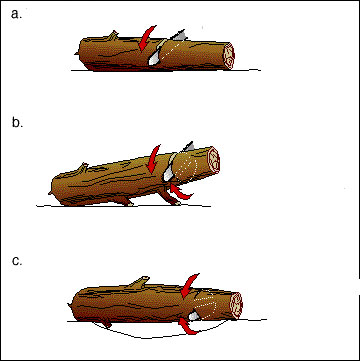 სორტიმენტების მიხედვით დაასაწყობა მერქანიგაწმინდა ადგილი ნარჩენებისაგანგამოყენების შემდეგ დაამუშავა ინვენტარი აღჭურვილობაშეინახა ინვენტარი და აღჭურვილობა დაიცვა სანიტარულ-ჰიგიენური წესებიდაიცვა შრომის უსაფრთხოების წესები.№პროფესიული მოვალეობაპროფესიული ამოცანა1.ტყის ძირითადი მერქნიანი სახეობების გარჩევაარჩევს ტყის შემქმნელ ძირითად სახეობებსამოიცნობს „წითელი ნუსხით“ დაცულ სახეობებს“აღწერს „წითელ ნუსხაში“ სახეობების შეტანის პირობებს2.ტყის არამერქნული რესურსის დამზადება2.1. პროექტის/დამკვეთის მოთხოვნის  მიხედვით განსაზღვრავს სამუშაოს მოცულობასსამუშაოს მოცულობის მიხედვით  ადგენს განხორციელების ვადებსნორმების მიხედვით განსაზღვრავს საჭირო ადამიანურ და ტექნიკურ რესურსსსამუშაოს შესაბამისად ირჩევს ხელსაწყო-იარაღებსა და ტექნიკურ საშუალებებსსამუშაოს შესაბამისად ირჩევს შესაბამის სპეციალურ ტანსაცმელს ახდენს სამოქმედო ტერიტორიაზე არსებული არამერქნული რესურსის გავრცელების არეალების იდენტიფიცირებას წესის შესაბამისად ახორციელებს სხვადასხვა ტიპის რესურსის მოპოვებას წესის შესაბამისად ახორციელებს მოპოვებული რესურსის ტრანსპორტირებას3.ხე-ტყის დამზადება3.1. ამზადებს ხის ჭრის პროცესს3.2. ახორციელებს ხის უსაფრთხოდ მოჭრას3.3. ახორციელებს მოჭრილი ხის გაწმენდას3.4. ახორციელებს დამზადებული ხე-ტყის დახარისხებას3.5. განათავსებს ჭრის ნარჩენებს დადგენილი წესით3.6. ახორციელებს დამზადებული ხე-ტყის  გამოზიდვას3.7. ახორციელებს სატრანსპორტო საშუალებებზე ხე-ტყის  დატვირთვას3.8. იცავს უსაფრთხოების წესებს4.ტყის მერქნიან სახეობათა თესლების წარმოება4.1.  არჩევს შესაბამის აღჭურვილობას4.2. აგროვებს თესლს/ნაყოფს4.3.  ასაწყობებს თესლს/ნაყოფს4.4.  აშრობს ნაყოფს4.5. გამოარჩევს თესლს ნაყოფისგან4.6. ინახავს თესლს5.ტყის აღდგენა-გაშენება5.1. ამზადებს ფართობს თესვის და დარგვისათვის5.2. ამზადებს თესლს დასათესად5.3. თესვის მეთოდის შესაბამისად  არჩევს ტექნიკისა და სამუშაო იარაღებს5.4. თესავს შესაბამისი სქემით5.5. არჩევს ტექნიკა-იარაღებს დარგვისათვის 5.6. ამზადებს სარგავ მასალას 5.7. ახორციელებს სარგავი მასალის ტრანსპორტირებას 5.8. აწყობს ტრანშეას5.9. რგავს ნერგს/თესლნერგს 5.10. ახორციელებს გაშენებული/ დათესილი ფართობების ინვენტარიზაციას5.11. ახორციელებს გაშენებული/დათესილი  ფართობების მოვლას6.ტყის დაცვა ხანძრებისა და მავნებლებისაგან6.1. ახდენს სამოქმედო ტერიტორიაზე ხანძარსაწინააღმდეგო წესების დაცვაზე კონტროლს6.2. არჩევს ხანძარსაწინააღმდეგო ღონისძიებებისთვის საჭირო ინვენტარს6.3. მონაწილეობს სამოქმედო ტერიტორიაზე ხანძარსაწინააღმდეგო პრევენციული ღონისძიებების ჩატარებაში	6.4. ხანძრის შემთხვევაში უზრუნველყოფს ინფორმაციის დაუყოვნებლივ მიწოდებას შესაბამის ორგანოებთან6.5. უზრუნველყოფს მოსახლეობის ინფორმირებას და მობილიზებას	6.6. მონაწილეობს ხანძრის ქრობის პროცესში6.7. ახდენს სამოქმედო ტერიტორიაზე მავნებელ-დაავადებების გამოვლენა/ დაფიქსირებას6.8. საჭიროების შემთხვევაში მიმართავს ექსპერტს7.პროფესიულ განვითარებაზე ზრუნვა7.1.	აფასებს საკუთარ კომპეტენციებს ცოდნასა და უნარებს7.2.	 გეგმავს საკუთარ პროფესიულ განვითარებას7.3.	ეცნობა პროფესიულ სიახლეებს (პროფესიული ლიტერატურის ანალიზი ინტერნეტ -რესურსები პროფესიული გაერთიანებების აქტივობები და სხვ.)7.4.	ერთვება პროფესიული განვითარების ღონისძიებებში (კონფერენციები სემინარები ტრენინგ-კურსები და სხვ.)№მოვალეობაპროფესიული ცოდნაპროფესიული უნარებიტყის ძირითადი მერქნიანი სახეობების გარჩევაიცის:წიწვოვანი სახეობების ჩამონათვალი და მათი დახასიათებაწიწვოვანი სახეობების განმასხვავებელი ნიშნები წიწვოვანი სახეობების მერქნული თვისებების  დახასიათება.ფოთლოვანი სახეობების ჩამონათვალი და მათი დახასიათებაფოთლოვანი სახეობების განმასხვავებელი ნიშნები ფოთლოვანი სახეობების მერქნული თვისებების  დახასიათება.საქართველოს „წითელი ნუსხა“„წითელი ნუსხით“ დაცული სახეობების დაცვის/გარემოდან ამოღების დადგენილი წესები„წითელი ნუსხით“ დაცულ სახეობების ჩამონათვალი“„წითელი ნუსხით“ დაცული სახეობების დახასიათებაშეუძლია:წიწვოვანი სახეობების ჩამონათვლა და მათი დახასიათებაწიწვოვანი სახეობების განმასხვავებელი ნიშნების აღწერა წიწვოვანი სახეობების მერქნული თვისებების  დახასიათებაფოთლოვანი სახეობების ჩამონათვლა და მათი დახასიათებაფოთლოვანი სახეობების განმასხვავებელი ნიშნების აღწერა ფოთლოვანი სახეობების მერქნული თვისებების  დახასიათება.„წითელი ნუსხით“ დაცულ სახეობების ჩამოთვლა“„წითელი ნუსხით“ დაცული სახეობების დახასიათებატყის არამერქნული რესურსის დამზადებაიცის:მოსაპოვებლად დაშვებული სახეობების დახასიათება არამერქნული რესურსის გავრცელების არეალებირესურსურსის რაციონალური დამზადების  მნიშვნელობასამუშაოს მოცულობის განსაზღვრა და სამუშაოს დროისა და ფუნქციების მიხედვით განაწილების პრინციპისამუშაოს მოცულობის მიხედვით დამატებითი რესურსის საჭიროების/რაოდენობის განსაზღვრის საფუძველი/პრინციპისაჭიროხელსაწყო-იარაღებისპეციალურიტანსაცმელის სახეებირესურსის მოპოვების წესები სახეობის მიხედვით მოპოვების მეთოდებიმოპოვებული რესურსის ტრანსპორტირების წესებიშეუძლია:მოსაპოვებლად დაშვებული სახეობების დახასიათება არამერქნული რესურსის გავრცელების არეალების იდენტიფიცირებასამუშაოს მოცულობის განსაზღვრა და სამუშაოს დროისა და ფუნქციების მიხედვით განაწილებასამუშაოს მოცულობის მიხედვით დამატებითი რესურსის საჭიროების/რაოდენობის განსაზღვრასაჭიროხელსაწყო-იარაღების შერჩევა და გამოყენებასპეციალური ტანსაცმელის შერჩევასახეობის მიხედვით რესურსის მოპოვებამოპოვებული რესურსის ტრანსპორტირებახე-ტყის დამზადებაიცის:სახიფათო ტერიტორიის ხის ჭრის დროს გამოსაყენებელი გამაფრთხილებელი ნიშნები საშუალებები და მათი დანიშნულებისამებრ გამოყენებაჭრის ფართობზე გადაადგილების შეზღუდვის დანიშნულება და მისი განხორციელებაუსაფრთხოების ნორმები სატყეო- სამეურნეო სამუშაოების დროს კონკრეტული სამუშაოს თანმდევი რისკებისამუშაო იარაღებისა და სხვა ინვენტარის გამოყენების უსაფრთხოების წესებისამუშაო ტექნიკისა და იარაღების გამართულობის შემოწმებახის გარშემო გასასუფთავებელი რადიუსის განსაზღვრა და გაწმენდის წესიჭრისთვის ხელშემშლელი მცენარეებისა და სხვა ფაქტორების განსაზღვრის პრინციპებიხის ჭრის ფორმები და მისი შერჩევის პრინციპებიხის უსაფრთხოდ წაქცევის მიმართულების განსაზღვრაგადაჭრის სიმაღლის სწორად შერჩევა.ხის ჭრის მიმართულების განმსაზღვრელი ფაქტორებიხის უსაფრთხოდ ჭრისათვის გამოსაყენებელი საშუალებებიმოსაჭრელ ხეზე ჩანაჭერის მიმართულების განსაზღვრის პრინციპებიჭრისთვის დამხმარე საშუალებების (სოლები) დანიშნულება და მათი სწორად გამოყენებაჭრის ტექნიკის/იარაღების უსაფრთხოდ გამოყენებახეების დაზიანების კატეგორიები და დაზიანების ხარისხის დადგენადაზიანებული ხეების აღრიცხვამოცულობის გამოთვლის წესებიმოჭრილი ხის ტოტებისაგან გაწმენდის მნიშვნელობამოჭრილი ხის ტოტებისაგან უსაფრთხოდ გაწმენდაგაქერქვის მნიშვნელობა და მისი მეთოდებიდამზადებული მერქნის ხარისხის დადგენის წესებისაშეშე და სამასალე ხე-ტყის განმასხვავებელი ნიშნებიღეროს აზომვის წესები და მისი პრაქტიკული გამოყენებამორის სორტიმენტებიღეროს მდგომარეობის შესაბამისად სორტიმენტების განსაზღვრის წესისორტიმენტებად დაჭრის წესებიჭრის ნარჩენების განთავსების წესებინარჩენების განთავსების მეთოდები და ადგილის შერჩევა რელიეფის და  ჭრის სახის მიხედვით.დასატვირთი ადგილის მომზადების წესები.ხე-ტყის გამოზიდვის დროსგამოზიდვის საშუალებები და მათი შერჩევის წესებიგამოზიდვის დროს გარემოზე ზემოქმედების საფრთხეები და მათი პრევენციახე-ტყის სატრანსპორტო საშუალებაზე განთავსების წესიდატვირთული ხე-ტყის  სატრანსპორტო საშუალებაზე დამაგრებისა  და  დასამაგრებელი საშუალებების შერჩევასამუშაოს მოცულობის განსაზღვრა და სამუშაოს დროისა და ფუნქციების მიხედვით განაწილების პრინციპიათვისების ტექნოლოგიური რუკის გარჩევასამუშაო იარაღები ტექნიკა და აღჭურვილობასამუშაოს მოცულობის მიხედვით დამატებითი რესურსის საჭიროების/რაოდენობის განსაზღვრის საფუძველი/პრინციპი.შეუძლია:სახიფათო ტერიტორიის განსაზღვრა ჭრის დროსხის ჭრის დროს გამოსაყენებელი გამაფრთხილებელი ნიშნებისა და საშუალებების დანიშნულებისამებრ გამოყენებაუსაფრთხოების ნორმების დაცვა სატყეო- სამეურნეო სამუშაოების დროსსამუშაო ტექნიკისა და იარაღების გამართულობის შემოწმება და უსაფრთხოდ გამოყენებახის ჭრის ფორმების შერჩევახის უსაფრთხოდ წაქცევის მიმართულების განსაზღვრაგადაჭრის სიმაღლის სწორად შერჩევა.ხის უსაფრთხოდ მოჭრადაზიანებული ხეების აღრიცხვამოცულობის გამოთვლამოჭრილი ხის ტოტებისაგან უსაფრთხოდ გაწმენდასაშეშე და სამასალე ხე-ტყის განმასხვავებამორის სორტიმენტებად დაჭრა ჭრის ნარჩენების განთავსებადასატვირთი ადგილის მოწყობახე-ტყის გამოზიდვა და სატრანსპორტო საშუალებაზე განთავსებასამუშაოს მოცულობის განსაზღვრა და სამუშაოს დროისა და ფუნქციების მიხედვით განაწილების პრინციპიათვისების ტექნოლოგიური რუკის გარჩევასამუშაოს მოცულობის მიხედვით დამატებითი რესურსის საჭიროების/რაოდენობის განსაზღვრატყის მერქნიან სახეობათა თესლების წარმოებაიცის:საჭირო ხელსაწყო-იარაღების ჩამონათვალიხელსაწყო-იარაღების უსაფრთხოდ გამოყენების წესებისაჭირო სპეც-ტანსაცმლის გამოყენების სპეციფიკათანამედროვე ტექნოლოგიებიხე-მცენარეების მსხმოიარობის თავისებურებებიმსხმოიარობის შეფასების მეთოდებითესლის/ნაყოფის შეგროვების მეთოდებიმერქნიანი მცენარეების სახეობების ფიზიკურ მახასიათებლებიდასაწყობების ადგილის პრინციპებითითოეული სახეობის შენახვის მეთოდითითოეული სახეობის შენახვის ვადები თესლის თვისებებიგაშრობის მეთოდებითითოეული სახეობებისთვის ტენიანობის ზღვრული ნორმათითოეული სახეობისათვის საჭირო ტემპერატურული რეჟიმითესლის/ნაყოფის თავისებურებებინაყოფიდან თესლის გამორჩევის მეთოდები სხვადასხვა სახეობისათვისგამორჩეული თესლის გაშრობის/შენახვის პირობებიდახარისხებული თესლების შენახვის მეთოდებიშესანახად საჭირო ჭურჭლის სახეობებითითოეული სახეობის თესლის შენახვისთვის აუცილებელი გარემო პირობებითესლის შენახვის წესებიშეუძლია:ხელსაწყო-იარაღების შერჩევა კონკრეტული ღონისძიებისთვისხელსაწყო-იარაღების სწორად გამოყენებამცირე ტექნიკური ხარვეზის გამოსწორებახელსაწყო- იარაღებით  უსაფრთხოდ მუშაობახე-მცენარეების გარჩევამერქნიანი მცენარეების თავისებურებების დახასიათებაშეფასების მეთოდოლოგიის გამოყენება მსხმოიარობის დასადგენადთესლის/ნაყოფის შეგროვების სხვადასხვა მეთოდის გამოყენებადასაწყობებისათვის ადგილის შერჩევათითოეული სახეობისათვის შენახვის შესაბამისი მეთოდის გამოყენება თითოეული სახეობისათვის შენახვის ვადების კონტროლინაყოფების/თესლის გარჩევა და დახასიათებაგაშრობის მეთოდის განსაზღვრატენიანობის რეჟიმის რეგულირებატემპერატურული რეჟიმის უზრუნველყოფანაყოფის/თესლის ამოცნობა სახეობის შესაბამისადნაყოფიდან თესლის გამორჩევა შესაბამისი მეთოდითგამორჩეული თესლის გაშრობაგამორჩეული და გამშრალი თესლის სწორად განთავსებათესლის შენახვა შესაბამისი მეთოდითშენახვისთვის საჭირო გარემო პირობების განსაზღვრა/შექმნათესლის შენახვის უზრუნველყოფა  წესების დაცვითტყის აღდგენა-გაშენებაიცის:თითოეული სახეობის შესაბამისი თესლის მომზადების მეთოდიიცნობს თესლის მომზადების პროცედურებს/ტექნოლოგიებსიცნობს შესაბამის მასალებსა და ხელსაწყო/იარაღებსმომზადებული თესლის განთავსების წესებიდასათესად საჭირო თესლის რაოდენობის განსაზღვრა სახეობების შესაბამისადთესვის მეთოდებიიცნობს საჭირო ტექნიკასა და სამუშაო-იარაღებსთესვის სახეებითესვის წესებითითოეული სამუშაოს განხორციელებისათვის საჭირო ტექნიკის ხელსაწყოები და  იარაღებითითოეული ტექნიკის ხელსაწყოები და სამუშაო იარაღების ტექნიკური მახასიათებლები იცნობს თითოეული საშუალების (ტექნიკის ხელსაწყოებისა  და სამუშაო იარაღების) მუშაობის სპეციფიკას ცალკეული ღონისძიებების მიხედვითთითოეული სამუშაოს განსახორციელებლად საჭირო ტექნიკის ხელსაწყოებისა და სამუშაო იარაღების უსაფრთხოდ გამოყენების წესებიკვლების მოწყობის წესებიკვლების მწკრივებისა და ორმოების ტექნიკურ პარამეტრების მათი მომზადების წესებიშესაბამისი სახეობის დასათესად საჭირო თესლის რაოდენობა ერთეული განზომილების მქონე ფართობისათვისთესვის წესებინიადაგიდან თესლნერგის /ნერგის ამოღების მეთოდებინერგის ხარისხის მიხედვით გადარჩევის წესინერგის გადასატანად მომზადების წესებინერგის დარგვამდე დასაწყობების წესები (მათ შორის ტრანშეების მოწყობა)ნერგის/თესლნერგის ტრანსპორტირების წესებისხვადასხვა სარგავი მასალის ტრანსპორტირების სპეციფიკასატრანსპორტო საშუალებებისატრანსპორტო საშუალებებზე სხვადასხვა სარგავი მასალის დატვირთვის წესებიდარგვის მეთოდებისარგავი ადგილის მომზადების წესები (ორმო ბაქანი ტერასა ფანჯარა)თესლნერგის/ნერგის დარგვის წესებითესლნერგის/ნერგის დარგვის შემდგომი მოვლის თავისებურებებისამუშაო პროცესის შეფასების კრიტერიუმებიინვენტარიზაციის ჩატარების მეთოდისანიმუშო ფართობის აღების წესიმარტივი მათემატიკური ანგარიშისათვის საჭირო წესებიგახარების პროცენტის გამოთვლის წესიმოვლის ღონისძიებების სახეებიმოვლის ღონისძიებების განხორციელების წესებიმოვლის ღონისძიების ჩატარების პერიოდი და ვადებიშეუძლია:სხვადასხვა სახეობის თესლის გარჩევასხვადასხვა სახეობის თესლის დასათესად მომზადებაშესაბამისი მასალებისა და  ხელსაწყო -იარაღების შერჩევა/ გამოყენებათესლის მომზადების პროცედურების განხორციელებადასათესად საჭირო  თესლის რაოდენობის განსაზღვრამომზადებული თესლის უსაფრთხოდ განთავსებათესვის მეთოდის შერჩევა ფართობის სიდიდის მისი მდგომარეობისა და ოროგრაფიის შესაბამისადთესვის სახეების შერჩევაწესის მიხედვით თესვასამუშაოს შესაბამისად საჭირო ტექნიკა/სამუშაო იარაღების მართვასაჭიროების შემთხვევაში ტექნიკისა და სამუშაო იარაღების მცირე ხარვეზების გამოსწორება და მუშა მდგომარეობაში მოყვანასამუშაო იარაღების უსაფრთხოდ გამოყენებაეფექტური კომუნიკაციის დამყარებამწკრივების კვლების ორმოების მოწყობაორმოების წესის მიხედვით ამოღებადასათესად გამზადებული ფართობის შესაბამისად თესლის რაოდენობის გამოთვლათესვა დადგენილი წესების მიხედვითმოვლის ღონისძიებების თანმიმდევრობის განსაზღვრაღონისძიებების განხორციელებაღონისძიებების პერიოდისა და ვადების განსაზღვრათესლნერგის/ ნერგის ნიადაგიდან ამოღება შესაბამისი ტექნიკითა და მეთოდითშეუძლია თესლნერგის /ნერგის  ხარისხების განსაზღვრაშეუძლია თესლნერგის /ნერგის გადასატანად მომზადება უსაფრთხოების წესების დაცვითშეუძლია თესლნერგის /ნერგის უსაფრთხოდ დასაწყობება დარგვამდეშეუძლია სატრანსპორტო საშუალების შერჩევაშეუძლია სხვადასხვა სარგავი მასალის დატვირთვა სატრანსპორტო საშუალებაზე შესაბამისი წესითდარგვის მეთოდის შერჩევასარგავი ადგილების მომზადება (ორმო ბაქანი ტერასა ფანჯარა)წესის მიხედვით თესლნერგის/ნერგის დარგვათესლნერგის/ნერგის დარგვის შემდგომი (თანმდევი) მორწყვის პროცესის განხორციელებაინვენტარიზაციის განხორციელება დადგენილი მეთოდითსანიმუშო ფართობის აღებაგახარების პროცენტის გამოთვლატყის დაცვა ხანძრებისა და მავნებლებისაგანიცის:ხანძარსაწინააღმდეგო წესებიკანონმდებლობით დადგენილი ტყეების ხანძრისაგან დაცვის საერთო მოთხოვნებისამოქმედო ტერიტორიაზე ხანძარსაშიში უბნების იდენტიფიცირების წესიხანძრის წარმოშობის რისკ-ფაქტორებიხანძარსაშიში პერიოდიხანძარსაშიშ პერიოდში გასატარებელი შესაბამისი ღონისძიებების ჩამონათვალიშესაბამისი ინსტრუქტაჟის გაცემის წესიხანძარსაწინააღმდეგო ინვენტარის ჩამონათვალიკონკრეტული ღონისძიებისთვის ინვენტარის შერჩევის წესითითოეული იარაღის დანიშნულებაინვენტარის უსაფრთხოდ გამოყენების წესებიხანძარსაწინააღმდეგო პრევენციული ღონისძიებების ჩამონათვალიპრევენციული ღონისძიებების განხორციელების მნიშვნელობაპრევენციული ღონისძიების განხორციელების პერიოდულობა და ვადებიპრევენციული ღონისძიებების განხორციელების წესებიპასუხისმგებელი ორგანოების ჩამონათვალიხანძრის შემთხვევაში ინფორმაციის მიწოდების წესისაკომუნიკაციო საშუალებებიინფორმაციის მიწოდების ეფექტური მეთოდებიინფორმირების საშუალებებისაკომუნიკაციო საშუალებებიგამაფრთხილებელი განცხადებების გავრცელების წესისაფრთხეების შეფასების მეთოდებიდამატებითი რესურსის მოძიების საშუალებებიხანძრის ქრობისას რეაგირების ეტაპებიხანძრის ქრობის ტექნიკახანძრის ქრობის საშუალებებიხანძრის ქრობის საშუალებების გამოყენების წესებიუსაფრთხოების წესები  ხანძრის ქრობის პროცესშიტყის ძირითადი მავნებელი დაავადებების დახასიათებამავნებელ-დაავადებების გამოვლენის ნიშნებისასიგნალო ფურცლის შევსების წესიშეუძლია:ხანძარსაწინააღმდეგო წესების დაცვატყეების ხანძრისაგან დაცვის საერთო მოთხოვნების დადგენასამოქმედო ტერიტორიაზე ხანძარსაშიში უბნების გამოყოფახანძრის წარმოშობის რისკების შეფასებახანძარსაშიში პერიოდის დადგენაინსტრუქტაჟის გაცემასაჭირო ინვენტარის განსაზღვრაკონკრეტული ღონისძიებისთვის შესაბამისი ინვენტარის შერჩევაინვენტარის დანიშნულების მიხედვით გამოყენებაუსაფრთხოების წესების დაცვაშეუძლია პრევენციული ღონისძიებების განსაზღვრაპრევენციული ღონისძიების საჭიროების დადგენაპრევენციული ღონისძიების განხორციელების ვადების და პერიოდულობის განსაზღვრადადგენილი წესების მიხედვით პრევენციული ღონისძიებების განხორციელება კომპეტენციის ფარგლებშიპასუხისმგებელი ორგანოების განსაზღვრახანძრის შესახებ ინფორმაციის შეუფერხებლად მიწოდებასაკომუნიკაციო საშუალებების განსაზღვრაშექმნილი სიტუაციის დეტალურად აღწერაინფორმირების საშუალებების შერჩევასაკომუნიკაციო საშუალებების გამოყენებასაფრთხის შეფასებაგამაფრთხილებელი განცხადებების გავრცელებადამატებითი რესურსის მოძიების ორგანიზებასაკუთარი ფუნქციის განსაზღვრა ხანძრის ქრობის პროცესშიხანძრის კერის ლოკალიზება სხვადასხვა მეთოდის გამოყენებითხანძრის ქრობის საშუალებების გამოყენებაუსაფრთხოების წესების დაცვამავნებლის და დაავადების ამოცნობასასიგნალო ფურცლის შევსება დადგენილი წესით1010. 10..პროფესიული განვითარებაზე ზრუნვაIიცის:ინფორმაციის მოძიების გზებითანამედროვე საინფორმაციო ტექნოლოგიები (კომპიუტერული პროგრამები)უცხოური ენა ელემენტარულ დონეზეპროფესიის განვითარების ძირითადი ტენდენციებიკვალიფიკაციის ამაღლებისა და პროფესიული განვითარების პროგრამები და მათი განმახორციელებელი დაწესებულებებიშეუძლია:ინფორმაციის დამოუკიდებლად მოპოვებაინფორმაციის მიღება და თანამედროვე ტექნოლოგიების გამოყენება სახელმწიფო და უცხოურ ენებზე ინფორმაციის გაგება გააზრება და საჭიროებისამებრ გამოყენებასაკუთარი პროფესიული ზრდის საჭიროების განსაზღვრა№სახელი გვარიორგანიზაცია პოზიცია1კარლო ამირგულაშვილისაქართველოს გარემოსა და ბუნებრივი რესურსების დაცვის სამინისტრო სატყეო პოლიტიკის სამსახურის უფროსი2ლაშა ძაძამიასაქართველოს გარემოსა და ბუნებრივი რესურსების დაცვის სამინისტრო სატყეო პოლიტიკის სამსახურის მთავარი სპეციალისტი3ეკატერინე ბალარჯიშვილისსიპ - ეროვნული სატყეო სააგენტო ტყის აღრიცხვის დეპარტამენტის მთავარი სპეციალისტი4ერიშ მისიGIZ ექპერტი განათლებისა და ადამიანური რესურსის განვითარების მიმართულებით5ლიკა გიორგაძეაღმოსავლეთ ევროპის უნივერსიტეტი მიწვეული ლექტორი6ივანე ბეწუკლიშვილისსიპ - ეროვნული სატყეო სააგენტო ტყის მოვლა-აღდგენის დეპარტამენტის წამყვანი სპეციალისტი7ნატო კობახიძესაქართველოს აგრარული უნივერსიტეტი სატყეო ფაკულტეტის დეკანი8იაკობ კაპანაძესსიპ - ეროვნული სატყეო სააგენტო ტყის მოვლა-აღდგენის დეპარტამენტის სპეციალისტი9ნათია იორდანიშვილისსიპ - განათლების ხარისხის განვითარების ეროვნული ცენტრი დარგის ფასილიტატორი10ლალი შაიშმელაშვილისსიპ - განათლების ხარისხის განვითარების ეროვნული ცენტრი განათლების ფასილიტატორიდადასტურებული კომპეტენცია მტკიცებულებები მტკიცებულებები მტკიცებულებები დადასტურებული კომპეტენცია ფორმალურიგანათლებისაღიარება (დანართი N)არაფორმალურიგანათლებისაღიარება(დანართი N)გამოცდა         (დანართი  N)